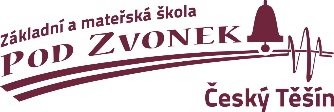 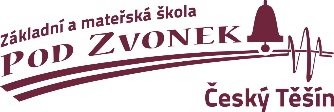 Ergon – sociální podnik, z.s.Vělopolská 243Horní Žukov737 01 Český TěšínIČO: 26640899XXXXXVÁŠ DOPIS ZNAČKY/ZE DNE	NAŠE ZNAČKA (č. j.)	VYŘIZUJE/LINKA	V ČESKÉM TĚŠÍNĚ				       18/ZŠ/2024 	XXXXX XXXXX	2024-01-10Objednávka:Objednáváme u Vás kancelářský materiál uvedený v příloze. Celková kupní cena s DPH činí 60.834,30 Kč za zboží. Cena zahrnuje veškeré náklady prodávajícího spojené s dodávkou zboží včetně náhradního plnění.Informujeme Vás, že jsme povinným subjektem ve smyslu zákona č. 340/2015 Sb., o Registru smluv, ve znění pozdějších předpisů, a tato objednávka bude zveřejněna v Registru smluv.Veškeré informace uvedené v této objednávce nepovažujete za informace, které nelze poskytnout při postupu podle předpisů upravujících svobodný přístup k informacím a udělujete svolení k jejich užití a zveřejnění bez stanovení jakýchkoliv dalších podmínek.S pozdravemMgr. Renáta Čalová Wapienikováředitelka školy